МИНИСТЕРСТВО ОБЩЕГО И ПРОФЕССИОНАЛЬНОГО ОБРАЗОВАНИЯ СВЕРДЛОВСКОЙ ОБЛАСТИГосударственное бюджетное  образовательное учреждение Свердловской области для детей, нуждающихся в психолого-педагогической и медико-социальной помощи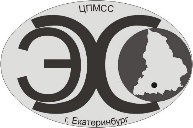 Центр психолого-медико-социального сопровождения «Эхо»ГБОУ СО «ЦПМСС «Эхо»ПОЛОЖЕНИЕО  межрегиональной олимпиаде по слухоречевому развитию «Не буду молчать!» учащихся коррекционных школ 1 и II вида.1.Общие положения       1.1. Настоящее Положение о  региональной Олимпиаде школьников определяет порядок организации и проведения региональной Олимпиады школьников, ее организационное и методическое обеспечение, порядок участия в Олимпиаде учащихся и порядок определения победителей и призеров.      1.2. Основными целями и задачами Олимпиады являются выявление и развитие у учащихся слухоречевых способностей, интереса  и стремления к совершенствованию своей речи, развитие коммуникативных навыков, создание условий для интеллектуального развития, пропаганда возможностей развития детей, имеющих нарушения слуха, повышение педагогической квалификации учителей.      1.3. Олимпиада проводится по плану ГБОУ СО «ЦПМСС « Эхо», при участии образовательных учреждений I и II вида.      1.4. Олимпиада проводится по слухоречевой работе      1.5. Олимпиада проводится для учащихся 4 –х классов 25.10.12г. в 11 часов      1.6  Олимпиада проводится по темам: «Природа родного края», «Мои друзья» и включает следующие задания: слухозрительное восприятие текста и ответы на вопросы, проверку навыка чтения с губ (полные и краткие ответы на вопросы), расстановку надстрочных знаков и чтение слов с соблюдением орфоэпических норм, разгадывание кроссвордов и выразительное чтение стихотворения из 8-12 строк (домашняя заготовка)       1.7. Учащиеся принимают участие в Олимпиаде добровольно. Участие учащихся в Олимпиаде является уважительной причиной отсутствия на занятиях в дни проведения Олимпиады.                            2.Порядок организации и проведения Олимпиады Олимпиада проводится в два тура.      2.1. Первый тур – школьный. Проводится образовательными учреждениями по темам, рекомендованным методической комиссией ГБОУ СО ЦПМСС « Эхо». В первом туре принимают участие все учащиеся. Победители первого тура (1,2,3 места) допускаются к участию во втором туре (не более 3 человек).  Заявки  на участие во втором туре Олимпиады подать в оргкомитет ГБОУ СО «ЦПМСС « Эхо».                 до  10 октября 2012 года.      2.2. Второй тур - межрегиональный.  Проводится в ГБОУ СО «ЦПМСС « Эхо» по заданиям, рекомендованным методической комиссией.Для проведения  второго тура  отводится 2 астрономических часа. Каждый участник Олимпиады  имеет право ознакомиться с результатами своей работы и в случае несогласия с полученной оценкой обратиться в жюри Олимпиады.             3.Организационно-методическое и информационное обеспечение  Олимпиады Для организационно-методического обеспечения проведения Олимпиады Центром  создается оргкомитет, методическая комиссия  и жюри Олимпиады.      3.1. Оргкомитет Олимпиады Разрабатывает положение о проведении Олимпиады;Определяет формы, порядок и сроки проведения Олимпиады на всех ее этапах;Осуществляет общее руководство подготовкой и проведением Олимпиады;Издает необходимые материалы для проведения Олимпиады, анализирует и обобщает итоги          Олимпиады;Участвует в решении вопросов финансирования и материального обеспечения Олимпиады;Подводит итоги Олимпиады;Награждает победителей.          Состав оргкомитета:Серегина И.И.-зам. директора по КР и ПМССКозлова В.П.- зам.директора по НМРРодионова Л.Г.- педагог-организатор СПРГринченко А.И.- воспитатель, психологМазеина А.И.- учитель по слуховой работе      3.2.  Методическая комиссия Олимпиады:Определяет темы для ОлимпиадыРазрабатывает задания для 2 тураВносит предложения в оргкомитет по вопросам, связанным    с совершенствованием организации                                            проведения и методического обеспечения Олимпиады Представляет в оргкомитет отчет об итогах проведения ОлимпиадыГотовит пакет документов с заданиями.       Состав методической комиссии:   Майданюк Т.Г.- руководитель МО учителей по слухоречевой работе Трошина С.И.- учитель русского языка Филюшкина О.И.- учитель по слухоречевой работе Добротворская М.В.- учитель по слухоречевой работе Зубарева А.Ю.- учитель по слухоречевой работе Войтенко Е.С.-учитель начальных классов	      3.3. Жюри Олимпиады.В состав жюри включаются по 1 учителю от каждого ОУ, принимающих участие  в Олимпиаде. Проводит проверку устных и письменных работ участников ОлимпиадыОпределяет победителей и распределяет призовые места Готовит предложения по награждению победителейНаграждает победителей.                       4. Требования к оформлению работ участников II тура Олимпиады.  Каждый участник Олимпиады получает лист с заданиями, проставляет свой регистрационный номер  и выполняет задания Олимпиады.                        5. Подведение итогов Олимпиады, определение победителей и призеров       5.1. Победителями и призерами считаются участники, набравшие максимальное количество баллов, и  награждаются дипломами первой, второй и третьей степени. Участники могут награждаться похвальными грамотами и другими поощрительными призами.      5.2. Списки победителей и призеров 2 этапа Олимпиады определяются жюри и утверждаются оргкомитетом.                                           6.Финансовое обеспечение Олимпиады       6.1. Финансовое обеспечение школьного этапа Олимпиады осуществляется за счет средств общеобразовательных учреждений.      6.2. Финансовое обеспечение 2 этапа Олимпиады осуществляется за счет средств ГБОУ СО «ЦПМСС « Эхо».                                                  Орг. комитет по проведению Олимпиады ГБОУ СО ЦПМСС « Эхо»:                                                                                                                       .Заявка на участие в региональной олимпиаде по слухоречевому развитию « Не буду молчать»                                         М.П.                        Подпись руководителя образовательного учрежденияPS. Аудиограммы   прилагаются. Координаты ГБОУ СО ЦПМСС « Эхо»:                                                       620089 г. Екатеринбург, ул. Белинского, 163    Тел.(факс) (343)257-37-68 Е-mail: Olimp_centrecho@mail.ru  Ответственные исполнители:Серегина Ирина Ивановна, тел.8-912-21-63-657Трошина Светлана Ивановна, тел. 8-908-63-77-995Родионова Лариса Григорьевна, тел.8-912-65-14-624Филюшкина Ольга Игоревна, тел. 8-904-98-29-981№1Название населенного пункта(область, край)2Полное название образовательного учреждения3Краткое название ОУ4Контактные данные(адрес, e-mail, тел.)5Участники№ФИОКлассВозрастГруппа потери слуха5Участники5Участники5Участники6Наличие аудиограммы  у каждого участника олимпиады (отметить +/-)6ФИО сопровождающего (ФИО полностью с указанием должности)7С правилами и условиями организации и проведения олимпиады ознакомлены и согласны  (отметить +/-)8Дата подачи заявки